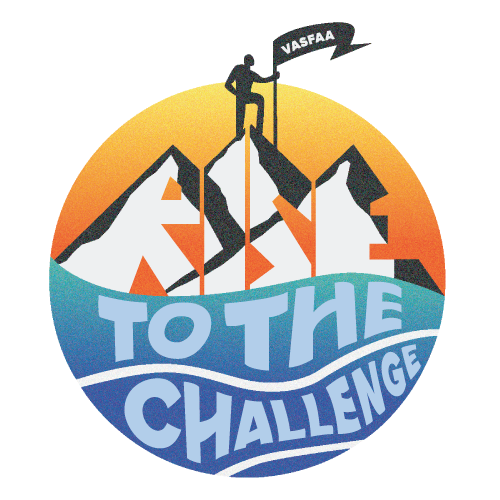 VASFAA 2020-2021 Development Partner FormDevelopment Partner Information (please print legibly or type)Organization Name: ___________________________________________________________________________________________Primary Contact Name: _______________________________________________________________________________________Title: ____________________________________________________________________________________________________________Mailing Address: ________________________________________________________________________________________________________________________________________________________________________________________________________________Telephone #: _________________________________    E-Mail: ______________________________________________________Names and e-mail addresses of associates you want included on the Development Partners Committee mailing list: ___________________________________________________________________________________________________________________________________________________________________________________________________________________________________________________________________________________________________________________________Development Partners 2020-2021 VASFAA Sponsorship Options(Please place an X next to the Level you are purchasing)VASFAA membership is required for all Development Partners who choose to attend an event, exhibit or submit media materials.  VASFAA Policies & Procedures state that Development Partners are not to organize, sponsor or conduct any social activities directed toward VASFAA Conference attendees, leadership personnel or training activity participants during the course of VASFAA events.  See the VASFAA P & P (7.14.3) for additional information._____ Platinum Level:  $2,250/For 20-21 New Sponsors Paid Before 12/31/20 - $2,000Two complimentary VASFAA Conference 2021 registrations (Registrations must be completed without payment and names submitted to VASFAA Treasurer Marc Vernon at vernonm@tncc.edu by April 1, 2021.)Prime exhibit space at the annual conference if fees are paid by priority deadline of December 31stMay choose to participate in the Lunch and Learn Session event during the annual conference ($300 value at no additional charge)Priority given for presentation at VASFAA Conference 2021 if proposal accepted by Patrice Johnson Conference Chair -pljohnson@nsu.eduVirtual Exhibit time at one VASFAA Fall Training event held October 9, 16, or 23rd. Newsletter article in all newslettersEmail and online Conference 2021 support recognition with logo, URL and contact info Sponsorship page, including logo and URLMay present/moderate at the request of the VASFAA Conference 2021 CommitteeSpecial sponsorship recognition at VASFAA Conference 2021Complimentary conference attendee list delivered at least 2 weeks prior to conference_____ Gold Level:  $1,750/For 20-21 New Sponsors Paid Before 12/31/20 - $1,500Booth at Annual Conference One complimentary VASFAA Conference 2021 registrations (Registrations must be completed without payment and names submitted to VASFAA Treasurer Marc Vernon at vernonm@tncc.edu by April 1, 2021.)May choose to participate at conference Lunch and Learn event during the annual conference for an additional charge (see a la carte options for additional information)Priority given for presentation at VASFAA Conference 2021 if proposal accepted by Patrice Johnson Conference Chair -pljohnson@nsu.eduEmail and online conference support recognition with logo, URL and contact info Sponsorship page, including logo and URLMay present/moderate at the request of the VASFAA Conference 2021 CommitteeSpecial sponsorship recognition at VASFAA Conference 2021Complimentary conference attendee list delivered at least 2 weeks prior to conference_____ Silver Level:  $1,500/For 20-21 New Sponsors Paid Before 12/31/20 - $1,250Booth at Annual ConferenceMay choose to participate at conference Lunch and Learn Session event during the annual conference for an additional charge (see a la carte options for additional information)Email and online conference support recognition with logo, URL, and contact infoSponsorship page including logo, and URLMay present/moderate at the request of the VASFAA Conference 2021 CommitteeSpecial sponsorship recognition at VASFAA Conference 20201Complimentary conference attendee list delivered at least 2 weeks prior to conference_____ Non-Exhibitor Level:  $500*General Support, no boothOnline conference support recognition*Development Partners who choose not to exhibit may attend VASFAA Conference 2021 and will be required to pay the Non-Exhibitor Level fee of $500 plus conference registration fees.                                                   A La Carte Options_____ Lunch and Learn Session 		$300	____ Conference Notebook	   $700	_____ Break Sponsorship (3 available)	$500	____Conference T-Shirt w/Logo  $1,000Please complete the online Development Partner Registration Form (VASFAA Link) or e-mail a copy of the VASFAA 2020-2021 Development Partner Form to:Janee Knippenberg, VASFAA Development Partner, Chair, janee.knippenberg@pnc.comElectronic payments are not accepted.  Please make a copy of your VASFAA 2020-2021 Development Partner Form and mail it along with your check payable to VASFAA:Teresa HarrisonPO Box 26Capron, VA23829(434) 594-4842tharrison@pdc.eduPayment Information:  Check enclosed______ Check will follow______ Invoice required_______Organization ________________________________________________________________________________________Name ________________________________________________________________________________________________Signature ___________________________________________________________________________________________Date _________________________________________________________________________________________________VASFAA Refund Policy, Section 7.14.4 of VASFAA’s Policy and Procedure Manual7.14.4 Refund Policy Refunds of vendor/sponsor fees may be considered by written request to the VASFAA Vendor/Sponsor Chair at least sixty calendar days prior to the event. Requests for a refund will be reviewed and voted upon by the President, Budget & Finance Chair and the Treasurer. Approved refunds will be made according to the original method of payment (i.e., by check for payments made by check; by credit to account for credit card payments).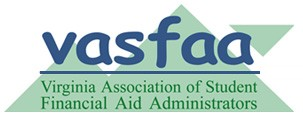 